ВЛАДИМИР СТРЕЗОСКИ, дописни члан АИНС од 2002. године, је рођен у Битољу, Македонија, 1949. године, од оца Цветка (1906-1976), адвоката у Битољу и мајке Милесе (1908-1998), рођене Бешлић, судије Привредног суда у Битољу. Ожењен је са Ксенијом Стрезоски, судијом Општинског суда у Новом Саду. Отац је двојице синова – Реље и Луке. Основну школу је завршио 1964. године, а гимназију 1968. у Битољу. Исте године се уписао на Електротехнички факултет у Београду, где је на Енергетском смеру дипломирао, магистрирао и докторирао 1973, 1978. и 1985. године, респективно.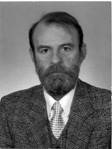 Почео је да ради у пројектантском предузећу "Машинопројект" из Београда, а затим у Институту за нуклеарне науке "Борис Кидрич" у Винчи, Београд. Године 1978. се запослио на Факултету техничких наука у Новом Саду, где и данас ради као редовни професор и руководилац Катедре за електроенергетику. Предаје предмете из електроенергетике на редовним, постдипломским и докторским студијама Одсека за електротехнику Факултета техничких наука у Новом Саду, Међу тим предметима најзначајнији су: "Анализа електроенергетских система", "Основи електроенергетике", "Планирање електроенергетских система", "Дистрибутивни системи", "Регулација електроенергетских система", "Анализа дистрибутивних мрежа". Руководио је израдом више докторских и магистарских дисертација, као и врло великим бројем дипломских радова. За своја предавања и однос према студентима, у оквиру студентских анкета, редовно је оцењиван највишим оценама. Био је више пута директор Института за енергетику електронику и телекомуникације. Члан је свих домаћих стручних организација релевантних за развој електропривреде (CIGRE, CIRED, ЕТRAN) и међународне асоцијације IЕЕЕ.Сам или са сарадницима, објавио је више чланака у најеминентнијим светским часописима – IEEE Trans. on Power Systems, Electrical Power & Energy Systems, IEE Proc.-Gener. Transm. Distrib., Electrical Power System Research, као и врло велики број чланака у домаћим часописима, на међународним и домаћим конференцијама. Први аутор је монографија "Систем регулације напона радијалних дистрибутивних мрежа" (1997.) и "Еквивалентне шеме електроенергетских трансформатора у стационарним режимима" (1998.). Први аутор је уџбеника "Прорачуни стационарних режима електроенергетских система" (1994.) и трећи аутор уџбеника "Основи електроенергетике - енергетски претварачи" (1996.). Поред практичних инжињерских решења, у напред наведеним чланцима и монографијама, објавио је и оригинална научна и теоријска решења. То се пре свега односи на нове и ефикасније методе за прорачун стационарних токова снага и режима електроенергетских система (преносних и дистрибутивних мрежа). Научни допринос, који је такође директно примењен у пракси, дао је и на плану оптималне регулације напона дистрибутивних мрежа.Најзначајнији научноистраживачки пројекти и студије које је радио су пет(тро)огодишњи и једногодишњи пројекти финансирани од стране југословенских и српских научноистраживачких фондова и институција. Практично у целом периоду од 1981. до данас руководио је израдом вишегодишњих научноистраживачких пројеката финансираних од стране државних научноистраживачких институција. На тај начин је интензивно развијао научноистраживачки рад на Катедри за електроенергетику на Факултету техничких наука и са врло способним младим кадровима заокруживао профил катедре.Упоредо са научноистраживачким радом, заједно са својим млађим сарадницима, проф. Стрезоски је интензивно радио на примени резултата тог рада у електропривреди. Тиме је стварао тим који врло успешно може да решава најсложеније проблеме из анализе, управљања и планирања електроенергетских система. Такве његове активности омогућиле су да је тим који је створио проф. Стрезоски, крајем деведесетих година, први на овим просторима, започео развој једног комплексног дистрибутивног менаџмент система (ДМС). Тај систем је био платформа да се 2000. године оснује приватног предузеће „ДМС ГРУПА ДОО ЗА ЕЛЕКТРОЕНЕРГЕТСКИ ИНЖИЊЕРИНГ НОВИ САД“. Данас (2008. године), у предузећу је редовно запослено преко сто инжињера електроенергетике и рачунарства.